от 14.08.2018  № 1126О внесении изменений в постановление главы Волгограда от 24 июня 2010 г. 
№ 1521 «Об утверждении Правил по порядку формирования, расчета и установления тарифов на прочие (не относящиеся к услугам (работам) общегородского значения) услуги (работы), предоставляемые (выполняемые) муниципальными унитарными предприятиями и учреждениями Волгограда»В соответствии с постановлениями администрации Волгограда от 01 июня 2018 г. № 683 «Об утверждении положений об управлении экономического развития и инвестиций администрации Волгограда и его отделах», от 01 июня 2018 г. № 684 «Об утверждении положений о правовом управлении администрации Волгограда и его отделах», руководствуясь статьями 7, 39 Устава города-героя Волгограда, администрация ВолгоградаПОСТАНОВЛЯЕТ:1. Внести в Правила по порядку формирования, расчета и установления тарифов на прочие (не относящиеся к услугам (работам) общегородского значения) услуги (работы), предоставляемые (выполняемые) муниципальными унитарными предприятиями и учреждениями Волгограда, утвержденные постановлением главы Волгограда от 24 июня 2010 г. № 1521 «Об утверждении Правил по порядку формирования, расчета и установления тарифов на прочие (не относящиеся к услугам (работам) общегородского значения) услуги (работы), предоставляемые (выполняемые) муниципальными унитарными предприятиями и учреждениями Волгограда», следующие изменения:1.1. В пункте 2.2 раздела 2 слова «комитет экономического развития» 
заменить словами «управление экономического развития и инвестиций».1.2. В разделе 6:1.2.1. В пунктах 6.2, 6.4 слова «комитет правового обеспечения» заменить словами «правовое управление».1.2.2. В пункте 6.6:1.2.2.1. В абзаце первом слова «комитета правового обеспечения» заменить словами «правового управления».1.2.2.2. В абзаце пятнадцатом слова «комитет экономического развития» 
заменить словами «управление экономического развития и инвестиций».1.2.3. В абзацах первом, втором пункта 6.7 слова «комитет экономического развития» заменить словами «управление экономического развития и инвестиций».1.3. В абзацах первом, втором пункта 7.1, абзаце первом пункта 7.2 
раздела 7, абзаце втором пункта 8.1 раздела 8 слова «комитет экономического развития» в соответствующем падеже заменить словами «управление экономического развития и инвестиций» в соответствующем падеже.2. Настоящее постановление вступает в силу со дня его официального опубликования.Глава администрации                                                                         В.В.Лихачев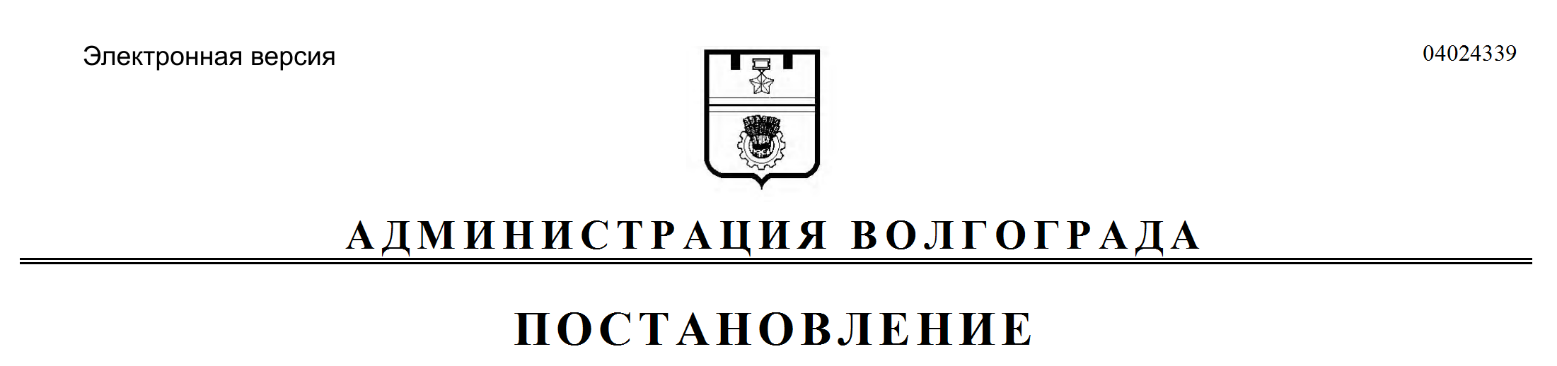 